Government Land Planning ServiceApplication Form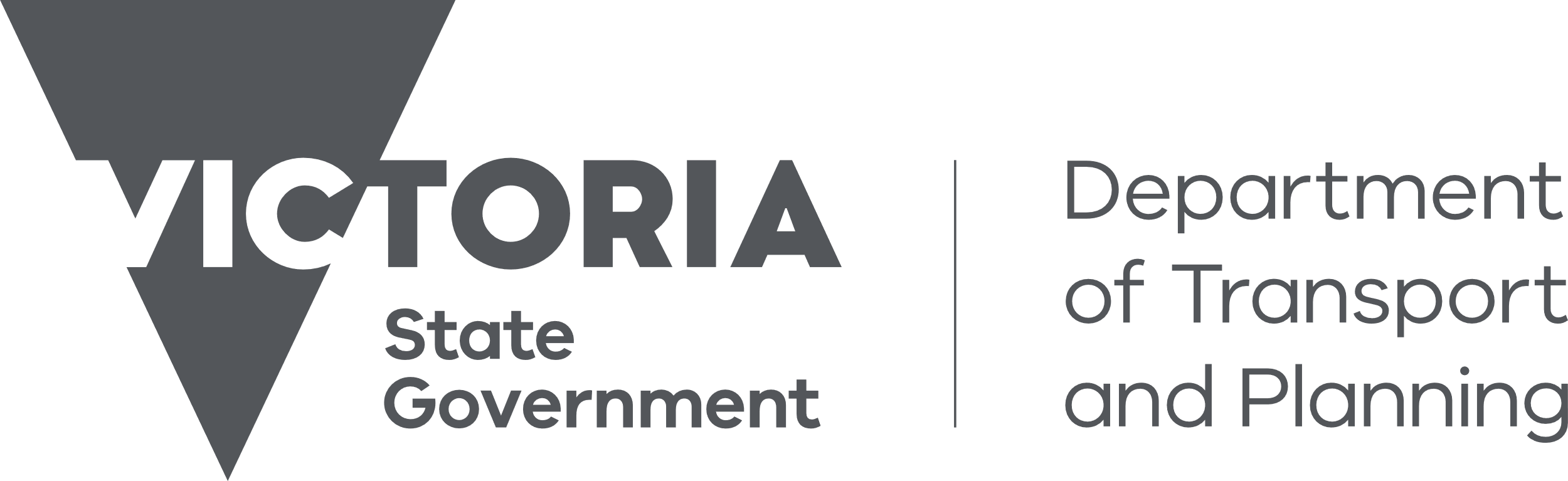 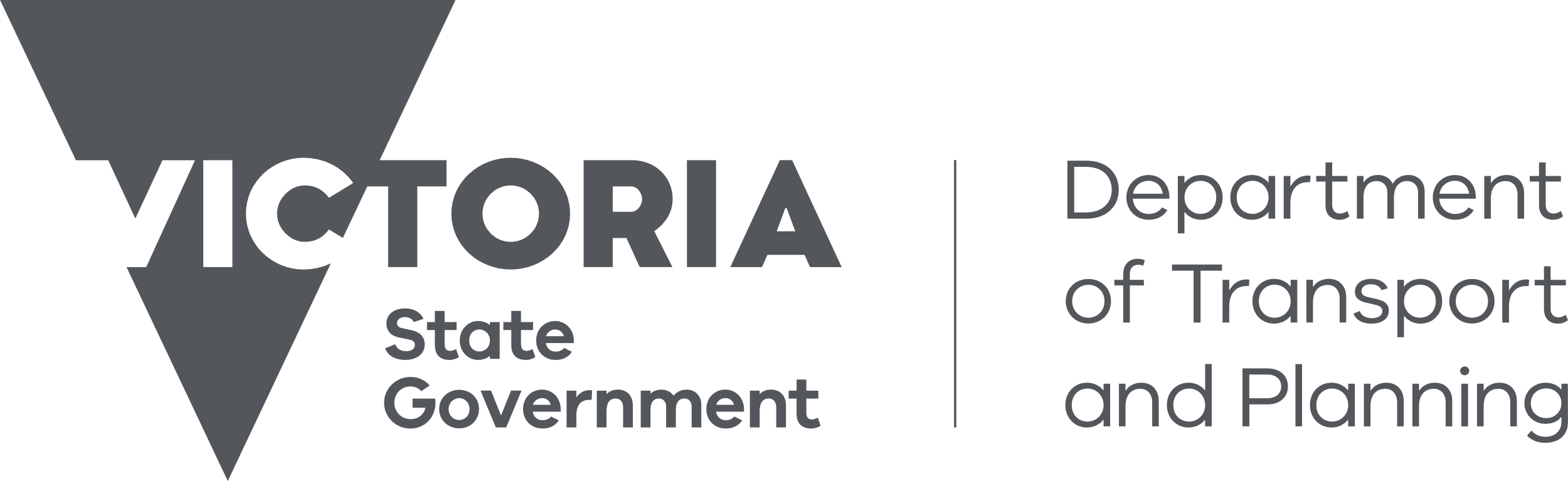 Victorian Government departments or agencies are required to complete this application form along with the mandatory documents and submit by email to glp.service@delwp.vic.gov.au. The Government Land Planning Service will initially assess the application and recommend an appropriate planning stream pathway. In addition, advice will be provided about how to pay the statutory fee*.* Note: The Planning and Environment (Fees) Regulations 2016 prescribe the statutory fee to be paid for an amendment (or s96A combined amendment and planning permit). The fee is payable at the time of application. See reg 7 (or 14). DEECA/DTP cannot raise an invoice for a prescribed fee. A receipt is available on request. The current fees can be viewed at: https://www.planning.vic.gov.au/guides-and-resources/legislation-regulation-and-fees/fees.* Document must be supplied in Word and PDF formats.All supporting documents must be supplied in Word and PDF formats. Max file size = 20MB.Note that before an application is complete:All necessary documents must be satisfactorily provided. The GLPS will undertake an initial assessment to determine this.The prescribed fee must be paid.Note that the maximum file size for documents is 20MB. Please compress larger documents or break them into files under 20MB.Applicant InformationApplicant InformationDepartment / AgencyContact nameMailing addressE-mail addressTelephone numberReason for amendmentSite Details Site Details Site Details Standard Parcel Identifier (SPI) if knownStreet addressMunicipality(s)Landowner? Land size (hectares)Estimated land value ($)Does the site have any known encumbrances?List any land encumbrances including s.173 agreements, covenants, easements etcList any land encumbrances including s.173 agreements, covenants, easements etcIs the site Freehold or Crown Land? Freehold       Crown Land Freehold       Crown LandHas this site been determined surplus? YesIf yes, please complete the Surplus Government Land Declaration FormHas this site been determined surplus? NoIf no, why notWhat are the Current Planning Provisions What are the Current Planning Provisions Zone(s)Overlay(s)Other ordinance(s)What are the Proposed Planning Provisions What are the Proposed Planning Provisions Zone(s)Overlay(s)Other ordinance change(s)Mandatory documents to be suppliedMandatory documents to be suppliedSigned application formSigned surplus declaration form (if applicable)Planning report*Mandatory planning scheme documentsMandatory planning scheme documentsExplanatory report*Proposed new Zone / Overlay Schedule(s)*Instruction sheet*Evidence of consultationTitle** / Plan of Subdivision / copy of restrictionsMap changes and Ordinance* changesStrategic Crown Land Assessment* (if applicable)* Documents must be supplied in Word and PDF formats.  ** A recent copy of title (within the last 3 months).* Documents must be supplied in Word and PDF formats.  ** A recent copy of title (within the last 3 months).* Documents must be supplied in Word and PDF formats.  ** A recent copy of title (within the last 3 months).* Documents must be supplied in Word and PDF formats.  ** A recent copy of title (within the last 3 months).Background supporting reportsBackground supporting reportsArboricultural AssessmentHeritage AssessmentCommunity Engagement AssessmentTraffic ReportFlora and Fauna AssessmentOther, please specifyLodgement / Declaration Lodgement / Declaration To lodge this application, a completed signed application form and all mandatory documents that accompany this application must be submitted as individual attachments by electronic transfer to: glp.service@delwp.vic.gov.au. To lodge this application, a completed signed application form and all mandatory documents that accompany this application must be submitted as individual attachments by electronic transfer to: glp.service@delwp.vic.gov.au. I declare that all the information in this application is true and correct. I understand that Government Land Planning Service will complete an officer assessment report and that this will provide advice a recommended planning stream pathway for the specified site.SignatureDate